Čále preseanssa rivttes vearbahámi guorus sajiide (odne)Geavat rivttes hámi vuolgit-sánis preterihtas (ikte)Galle áigge áhkku guoktá ádjáin ____________________ ikte?  Diimmu čieža soai ____________. Dan maŋŋá Niillas _______________.  Dasto buohkat ________ , erret go mun.  Galle áigge don________________?Mun_____________ easkka logi maŋŋá.Geavat rivttes hámi viehkat-sánis preterihtas(ikte)Man guhkes mátkki don_________________ mannan sotnabeaivve?Mun _______________ 10 kilomehtera.  Naba doai Pierain? Galle kilomehtera doai______________________?Ná, moai______________________ 16 kilomehtera.Nu bat! Nu ollu?Ná, oktiibuot.  Mun ______________ 9 kilomehtera, ja Piera_____________ 7 kilomehtera.  Buot oassálastit ________________ oktiibuot 236 kilomehtera.Muitalus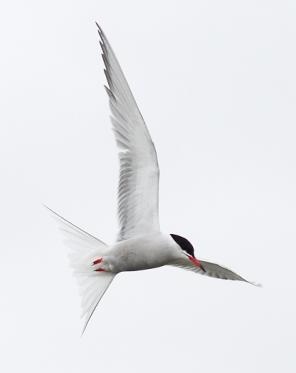 Hutkka oanehis muitalusaža, das mii dáhpáhuvai mannan geasi.  Geavat muhtun dáid vearbbain: vuolgit, biebmat, boahtit, čuorvut, oaggut, oažžut, oaidnit, čoaggit, čuožžut, diehtit, viehkat, boaldit, muohttit, goallut, čuohppat, ruohttat, girditMuitte dárkkistit mo leat vearbbaid čállán.Ellen Ravna, Sirpmá bajásšaddanguovddáš, Deanu gielda, 2015Govva: Niels Linneberg, http://ovttas.no/node/5984jearratgoarrutodne munjearan goarunodne donodne sonjearráodne moaiodne doaijearrabeahttigoarrubeahttiodne soaijearrabaodne miijearratodne diiodne sii